OCIA International, Inc.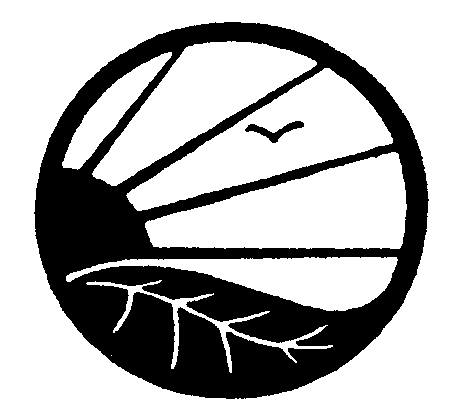 Organic Crop Improvement Association1340 North Cotner  Lincoln NE  68505  USAPhone: (402) 477-2323  Fax: (402) 477-4325E-mail: info@ocia.org  Web Site: http://www.ocia.orgOff-Farm Livestock Transportation AffidavitOperation Name:___________     ________________  OCIA Operator #:_____     _______Date:____      ____________Livestock Type(s):_____      ___________________________________________________________Trucking/Shipment Firm:__     _______________________________________________________Consignee:___      _________________________________________________________________1. Type of Transport (trailer type, open or closed sidewalls, etc.) __     _________________________ 2. All animals are clearly identified as organic:    Yes    No    3. Please briefly describe the animal ID system in place at the time of loading:4.     Bedding has been included on the transport trailer:   Yes    No    5. Please briefly describe the bedding used, including the source:6. Please indicate the final destination of the livestock as well as any temporary stops that maybe included prior to the final destination, as applicable:Destination:_______     ______________________________________________________________Estimated Length of Transport From Pickup to Delivery:-____     __________7. In the event that temporary stops must occur prior to livestock being delivered to the final destination listed above, please include detailed information on the location, feed, water, outdoor grazing access, etc.:  A. Destination:____     ______________________________________________________________ _Operation/Location is Certified Organic:____     __________________________________________Estimated Length of Stop:-_____     ___________Additional Information regarding the Reason for an additional Stop, Feed, Water, Access to Grazing, etc.:B. Destination:____     _______________________________________________________________Operation/Location is Certified Organic:____     __________________________________________Estimated Length of Stop:-_____     ___________Additional Information regarding the Reason for an additional Stop, Feed, Water, Access to Grazing, etc.:Affirmation
By signing this document I affirm that no sick, downed, or any animal deemed un-fit for travel were loaded onto the trailer.  ________________________________________    ____     ___________Signature - OCIA certified operator                                Date________________________________________    ____     ___________Signature - Transporter                                                     Date